Příloha č. 1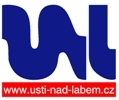 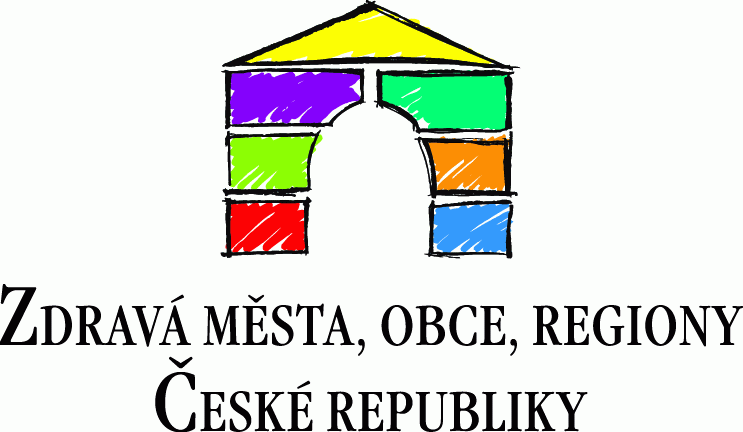 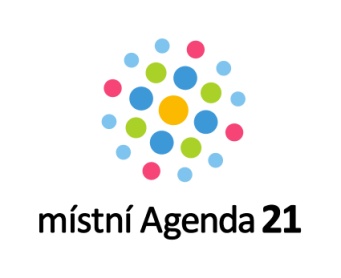 PLÁN ZDRAVÍ A KVALITY ŽIVOTAKATALOG AKTIVIT PRO ROK 2018Projekt Zdravé město a místní Agenda 21Ústí nad LabemZpracovala: Ing. Hana Slawischová, koordinátorka projektu Zdravé město a místní Agenda 21, Odbor strategického rozvoje, Magistrát města Ústí nad LabemProjednáno: Komise Rady města pro sociálně zdravotní problematiku a místní Agendu 21 na jednání dne 
16. 4. 2018Schváleno: Rada města Ústí nad Labem na jednání dne XXProjekt Zdravé město a místní Agenda 21 Ústí nad Labem(dále jen PZM a MA21)Město Ústí nad Labem se 18. 5. 2005 stalo na zasedání Rady Národní sítě Zdravých měst ČR jejím řádným členem. Zdravé město Ústí nad Labem přistoupilo v prosinci 2005 k plnění kritérií mezinárodního programu místní Agenda 21, přihlášením se do evidence Databáze MA21.Národní síť Zdravých měst ČR (dále jen NZSM ČR) je municipální asociací v ČR, která systematicky podporuje praktickou realizaci hodnot udržitelného rozvoje, zdraví a kvality života v podmínkách měst, obcí a regionů. NZSM ČR je odborným konzultantem a tvůrcem metodiky mezinárodního projektu ZM a MA21.Zdravé město má organizační zázemí úřadu, ale je projektem komunitním. Jeho posláním je otevírat prostor pro posilování aktivity a zájmu obyvatelstva tak, aby lidé svoji komunitu i krajinu považovali za svůj domov a tak o ně i pečovali.Zásadní součástí PZM a MA21 Ústí nad Labem je Plán zdraví a kvality života (dále jen PZKŽ), který je dokumentem, respektujícím Strategii rozvoje města Ústí nad Labem 2015 - 2020. Cílem PZKŽ je cesta k podpoře zdraví, udržitelnému rozvoji a kvalitě života v místních podmínkách. Aktualizace Plánu zdraví a kvality života probíhá na základě podnětů veřejnosti, která zejména na tzv. veřejných fórech formuluje priority k řešení (ta jsou ověřována veřejnou anketou) či nějaké potřebné aktivity k realizaci. Toto je poté zohledňováno v Plánu zdraví a kvality života na aktuální rok. Dotační program PZM a MA21 Ústí nad Labem je každoročně naplňován jednotlivými koly výzvy a vyhlašováním témat pro podávání nekomerčních projektů se vztahem k jednotlivým oblastem, vyjmenovaným v Plánu zdraví a kvality života.Oblasti Plánu zdraví kvality života:Rozvoj městaZdravý životní styl – sociálně zdravotní oblast Životní prostředíVzdělávání – rozvoj lidských zdrojů Volný čas – sport – kulturaDopravaA.ROZVOJ MĚSTA A.1BUDE KLADEN DŮRAZ NA ZMĚNU MYŠLENÍ = STAVĚNÍ NA POZITIVECH A KRÁSÁCH MĚSTA A OKOLÍ P A.2BUDE ŘEŠEN NEVYUŽITÝ POTENCIÁL JEZERA MILADA P A.3BUDE ŘEŠEN NEVYUŽITÝ PROSTOR NA MÍROVÉM NÁMĚSTÍ P A.4BUDE ŘEŠENA VÝSTAVBA DALŠÍHO MULTIFUNKČNÍHO SPORTOVIŠTĚ (NAPŘ. V BÝVALÉM AREÁLU TESCO) P A.5BUDE PROJEDNÁNO ZACHOVÁNÍ PÁSU VEŘEJNÉHO PROSTRANSTVÍ U HABROVICKÉHO RYBNÍKA P A.6BUDOU REALIZOVÁNY PROJEKTY ZAMĚŘENÉ NA OBLAST ROZVOJE MĚSTA A.6.1Probíhá implementace Strategie rozvoje města Ústí nad Labem 2015 -2020 A.6.2Podána žádost na zpracování nové Strategie rozvoje města Ústí nad Labem 2021 - 2030 A.6.3Realizace nástroje ITI Ústecko-chomutovské aglomerace (ÚchA) A.6.3.1Vypsání výzev do oblastí: sociální, dopravy, životního prostředí a ekonomiky zacílené na výzkum a inovace A.6.3.2Finanční prostředky získává jak město Ústí nad Labem, tak i další subjekty v území (DPmÚL, UJEP, NNO) A.6.4Realizace projektů spolufinancovaných z EU (zajišťuje odd. projektů a dotací Odboru strategického rozvoje) A.7BUDOU MOTIVOVÁNY OBČANSKÉ AKTIVITY, SPOLKY A ORGANIZACE K RŮSTU PODPORY UDRŽITELNÉHO ROZVOJE MĚSTA PROSTŘEDNICTVÍM PROJEKTŮ A.7.1Vyhlášení témat pro projektové zpracování 14. kola Dotačního programu PZM a MA21 pro rok 2017/18 A.7.1.1Smluvně zajistit úspěšné předkladatele projektů 14. kola Dotačního programu PZM a MA21 A.7.2V roce 2017 byla vyhlášena výzva k podávání projektových fichí do Akčního plánu města A.7.2.1Na základě vyhodnocení projektových fichí byl zpracován Akční plán města 2018/19 A.7.3Sběr dat prostřednictvím aplikace města pro „Pocitovou mapu“ s potenciálem pro získávání podnětů od veřejnosti ve všech oblastech A.7.4Příprava vyhlášení participativního rozpočtu města pro rok 2018 A.8BUDE INICIOVÁNO ZLEPŠENÍ WEBOVÉ PREZENTACE MĚSTA – PŘEHLEDNOST WEBOVÝCH STRÁNEK, AKTUALIZACE, ZLEPŠENÍ KULTURNÍHO A SPORTOVNÍHO KALENDÁŘE VČ. VYHLEDÁVÁNÍ, INFORMACE O ROZVOJOVÝCH PROJEKTECH A ZÁMĚRECH MĚSTA A.8.1V roce 2015 zřízen FB města A.8.2V roce 2015 vytvořen nový grafický vizuál a zpřehlednění vyhledávání v kulturním a sportovním kalendáři města A.8.3V roce 2016 spuštěna mobilní aplikace InCity, která obsahuje informace z městského úřadu pro občany i pro turisty A.8.4V roce 2017 spuštěny samostatné webové stránky a FB Strategie rozvoje města 2015 -2020 A.8.5V roce 2017 spuštění jednotného vstupenkového systému města „Vstupenky Ústí“ A.9BUDE ŘEŠEN PROBLÉM ROZŠIŘOVÁNÍ ZÁBORU VOLNÉ KRAJINY PRO NOVOU ZÁSTAVBU A.9.1Probíhají přípravy na zpracování nového Územního plánu města Ústí nad Labem A.10BUDE ROZVÍJENA KOMUNIKACE MEZI RADNICÍ A VEŘEJNOSTÍ A.10.1Kvalitní poskytování informací veřejnosti – webové stránky, tiskové zprávy, Městské noviny, FB, online přenos ze zasedání Zastupitelstva města Ústí nad Labem apod. A.10.1.1V roce 2017 zřízena free wifi na Lidickém náměstí A.10.1.2Příprava free wifi v MHD v roce 2018 A.10.2Provádění výzkumů veřejného mínění a sledování a vyhodnocování strategických indikátorů města a mezinárodně standardizovaných indikátorů kvality života ve městě A.10.2.1Vznik aplikace Pocitová mapa města pro získávání podnětů od veřejnosti A.10.2.2Aplikace pro sběr Projektových fichí, na základě kterých byl zpracován Akční plán města 2018/2019 A.10.2.3Vypracována Evaluace Strategie rozvoje města Ústí nad Labem A.10.3Intenzivní prosazování zájmů města, propagace a zlepšování image města v celostátním měřítku, zvyšování místního patriotismu A.10.4Využití PZM a MA21 ke zvyšování místního patriotismu a zlepšování image města prezentací úspěšných aktivit A.10.5Propagace vědeckých, kulturních, sportovních a volnočasových aktivit A.10.5.1Plnění Kulturního a sportovního kalendáře města A.10.5.2Vznik jednotného vstupenkového systému města „Vstupenky Ústí“ A.10.6Pravidelné pořádání veřejných diskusí s občany, tzv. Fór Zdravého města, včetně Fór v rámci městských obvodů A.10.7Rozvíjení partnerských vztahů se zahraničními městy A.11BUDE ŘEŠENA „NEKULTURNOST“ VEŘEJNÉHO PROSTORU, REGULACE VELKOPLOŠNÉ REKLAMY A.11.1Existence pracovní skupiny Kultivace a regulace reklamy v Ústí nad Labem A.11.1.1Probíhá příprava a schvalování návrhu nařízení města ve prospěch regulace a kultivace reklamy A.11.1.2Souběžně vzniká Manuál pro práci s kultivací reklamy A.12BUDE ŘEŠENA PROBLEMATIKA NEUDRŽOVANÝCH SOUKROMÝCH OBJEKTŮ A JEJICH VYUŽITÍ (BROWNFIELDS) A.12.1V organizační struktuře magistrátu zřízeno odd. koncepcí a pozice "brownfield managera" A.12.2Proběhla aktualizace Databáze brownfileds města Ústí nad Labem za spolupráce s VŠB – TU Ostrava A.12.3Součástí Strategie rozvoje města Ústí nad Labem 2021 – 30 bude koncepce, která se zaměří na brownfieldy vhodné k regeneraci či změně s ohledem na finanční možnosti města a jeho roli A.13BUDE ŘEŠENA OTÁZKA CHYBĚJÍCÍHO AUTOBUSOVÉHO NÁDRAŽÍ A.13.1V roce proběhla jednání mezi SŽDC, KÚÚK/DÚK a městem Ústí nad Labem ohledně zřízení terminálů v blízkosti Hlavního nádraží ČD v Ústí nad Labem B.ZDRAVÝ ŽIVOTNÍ STYL - SOCIÁLNĚ ZDRAVOTNÍ OBLAST - SOCIO PATOGENNÍ VLIVY B.1BUDE ŘEŠEN NEDOSTATEK SOCIÁLNÍCH PRACOVNÍKŮ B.1.1Opakovaně vyhlášena výběrová řízení na obsazení pozice sociální pracovník B.1.2Vedena diskuze s UJEP/katedra sociální práce B.2BUDE ŘEŠENA OTÁZKA MĚSTSKÝCH KLUBŮ PRO SENIORY B.2.1Zřízení městského klubu pro seniory B.2.2Navázání spolupráce s FSE UJEP v oblasti vzdělávání seniorů (2016) B.2.3Organizace akcí pro seniory městem B.2.3.1Nově pravidelné cvičení zdarma pro seniory „Parky v pohybu“ B.3BUDE VYUŽÍVÁNO VÍCEZDROJOVÉ FINANCOVÁNÍ B.3.1Do roku 2017 bylo vyhlášeno 13 výzev v sociální oblasti v rámci ITI ÚchA B.3.2V roce 2017 vedena diskuze o možnostech získání finančních zdrojů na Sociální bydlení v Ústí nad Labem B.3.3V roce 2017 byly podány žádosti o dotaci či jsou již v realizaci projekty: Komunitní plán péče města Ústí nad Labem 2018 – 21, Asistenti prevence kriminality, Metodika soc. bydlení v ÚchA, MAP rozvoje vzdělávání II., Podpora inkluz. vzdělávání B.4BUDE ŘEŠENA PROBLEMATIKA DROG VE MĚSTĚ B.4.1V organizační struktuře magistrátu bylo vytvořeno tabulkové místo pro Protidrogového koordinátora B.5BUDE ŘEŠENA PROBLEMATIKA SOCIÁLNĚ VYLOUČENÝCH LOKALIT, ZEJMÉNA OTÁZKA BEZPEČNOSTI, DROBNÉ KRIMINALITY VE MĚSTĚ, VYUŽITÍ VEŘEJNÉHO PROSTORU B.5.1V roce 2015 proběhlo zapojení města do projektu VITAL CITIES – „Make You Active“ v rámci nadnárodního operačního programu URBACT III. B.5.1.1Probíhá realizace projektu VITAL CITIES – „Make You Active“ s cílem vytvořit integrovaný akční plán B.5.2Od roku 2015 zavedeno pravidelné provádění kontrol na "ubytovnách" B.5.3Realizace projektu Asistent prevence kriminality B.5.4Úřady městských obvodů zřízena dohledová služba v rámci městských částí B.5.5Město Ústí n. L. zahájilo úkony ve prospěch vyhlášení opatření obecné povahy ve smyslu Zákona o hmotné nouzi B.5.6Diskutována přihláška ke koordinovanému přístupu k sociálně vyloučeným lokalitám (KPSVL) B.5.7Byly o 1,720 tis Kč navýšeny prostředky NNO na podporu sociálních služeb a služeb blízkých službám sociálním B.5.8Magistrát města navýšil platy učitelů působících v sociálně vyloučených lokalitách (městem?) B.5.9Na náklady města proběhly demolice opuštěných obytných domů narušujících bezpečnost občanů B.5.10Ve struktuře magistrátu byly zřízeny 2 pozice systémového pracovníka pro řešení sociálního vyloučení B.6BUDE PODPOROVÁN ZÁJEM A ZODPOVĚDNOST OBČANŮ ZA SVÉ ZDRAVÍ I ZDRAVÍ SVÝCH BLÍZKÝCH, PRIORITNĚ MLADÉ GENERACE A DĚTÍ B.6.1Zajištění realizace preventivních zdravotních programů prostřednictvím partnerů PZM a MA21 B.6.2Praktický nácvik poskytování laické první pomoci - rozšířená realizace úspěšného projektu z roku „Umíte si pomoci s první pomocí?“ B.6.3Vedena jednání k aktualizaci části expertního Zdravotního plánu města Ústí nad Labem potřebného pro přípravu Zdravotního plánu města Ústí nad Labem B.7BUDE ŘEŠENA OTÁZKA HAZARDU (VÝHERNÍCH AUTOMATŮ) NA ÚZEMÍ MĚSTA B.7.1Vyhlášení referenda „O zákazu hazardu“ na území města, které proběhlo v roce 2014 B.7.2V roce 2016 vstoupil v platnost Zákon o hazardních hrách 186/2016 Sb. B.7.2.1V roce 2017 provedla MP kontrolu provozovatelů a došlo k výraznému poklesu počtu výherních automatů a terminálů na území města Ústí nad Labem C.ŽIVOTNÍ PROSTŘEDÍ C.1BUDE ŘEŠEN ÚKLID CENTRA MĚSTA – UL. HRNČÍŘSKÁ, REVOLUČNÍ, MASARYKOVA P C.2BUDE SJEDNOCENA PÉČE O ZELEŇ V CELÉM MĚSTĚ P C.3BUDE ŘEŠENA CHYBĚJÍCÍ ZELEŇ NA MÍROVÉM NÁMĚSTÍ C.3.1V roce 2016 proběhlo víceleté výběrové řízení na Osázení, instalaci a údržbu závěsných květináčů a údržbu mobilní zeleně od ul. Hrnčířská po ul. Revoluční (k OD Labe) C.4BUDE ŘEŠENO PŘIDĚLENÍ POPELNIC NA BIOODPAD PRO BYTY C.4.1V roce 2016 realizován pilotní projekt na přidělení 50 popelnic na bioodpad na ÚmO Severní Terasa C.4.2V roce 2017 rozmístěno 200 dalších kontejnerů do všech městských částí C.5BUDE ZVYŠOVÁNO POVĚDOMÍ OBČANŮ O OTÁZKÁCH ŽIVOTNÍHO PROSTŘEDÍ A JEJICH MOTIVACE K AKTIVNÍ ÚČASTI NA JEHO OCHRANĚ C.5.1Vyhlášení témat Grantového programu pro oblast Ochrany ovzduší C.5.1.1Smluvní zajištění úspěšných předkladatelů projektů 2. kola grantového programu C.5.2V roce 2016 počátek realizace víceletého projektu „Směsný není směšný. Třiďme lépe.“ C.5.2.1V roce 2017 uspořádání akce pro veřejnost „Den pro životní prostředí“ C.5.2.2V roce 2017 výroba informačních samolepek na popelnice na komunální odpad C.5.3Probíhá mobilní svoz drobného nebezpečného odpadu, pokračovat se bude ve sběru a svozu objemného odpadu, ve svozu a využití odpadů ze zeleně, provoz sběrných dvorů, osvěta a propagace C.5.4Zvýšení aktivní účasti a zájmu občanů o akce a kampaně podporované PZM a MA21 – Den Země, Dny bez úrazů, Naše město, Evropský týden mobility a Evropský den bez aut, Dny zdraví, Fórum Zdravého města C.5.5Příprava podání žádosti na pořízení kompostérů „Nevyhazuj to, kompostuj“ C.6BUDE ŘEŠEN NEDOSTATEK ZELENĚ A JEJÍ ÚDRŽBA C.6.1Zřízen post dendrologa v organizační struktuře magistrátu C.6.1.1Probíhá tvorba pasportizace zeleně C.7BUDE ODSTRAŇOVÁN NEPOŘÁDEK VE MĚSTĚ C.7.1Úklid je zajišťován prostřednictvím smluvního partnera města AVE Ústí nad Labem s.r.o. C.7.2Probíhá vytipování míst pro zabudování podzemních košů v centru města D.VZDĚLÁVÁNÍ - ROZVOJ LIDSKÝCH ZDROJŮ D.1BUDE ODSTRANĚNO NEDOSTATEČNÉ VYUŽÍVÁNÍ EU FONDŮ VE ŠKOLSTVÍ D.1.1V organizační struktuře magistrátu je zřízena pozice projektového managera pro oblast školství D.1.1.1Realizace projektu Podpora inkluzivního vzdělávání v Ústí nad Labem v partnerství se 3 ZŠ, díky které dochází k implementaci Lokálního vzdělávacího plánu D.1.1.2Tvorba Místního akčního plánu vzdělávání pro SO ORP Ústí nad Labem D.1.1.3Diskutováno čerpání finančních prostředků v rámci výzvy „Šablony“ D.1.1.4Metodická podpora školám při čerpání finančních prostředků v rámci IROP, OP VVV D.2BUDE PODPOROVÁNO ZAPOJOVÁNÍ VEŘEJNOSTI, ŠKOL A ZÁJMOVÉ MLÁDEŽNICKÉ ČINNOSTI VE MĚSTĚ DO AKTIVIT A PROPAGACE MĚSTA, PROSTŘEDNICTVÍM PZM A MA21 D.2.1Uplatňování principů komunitního plánování v práci s veřejností D.2.2Podpora projektům a vzdělávacím programům mateřských, základních a středních škol D.2.3Rozvoj spolupráce magistrátu města s úřady městských obvodů D.2.4Spolupráce s Ústeckým parlamentem dětí a mládeže D.2.5Rozvíjení další spolupráce s fakultami UJEP Ústí nad Labem D.2.6V roce 2017 zapojení učitelů z ústeckých škol do projektu STAGES D.3BUDE POSILŇOVÁNA ROLE MĚSTA ÚSTÍ NAD LABEM JAKO KULTURNÍHO A SPOLEČENSKÉHO SÍDLA D.3.1Zlepšení koordinace a medializace při plánování a zajišťování velkých akcí (sportovních a kulturních) D.3.2Podílet se na zlepšování podmínek zaměstnanosti a tvorbě nových pracovních míst, podpora celoživotnímu vzdělávání a posilování vlivu rodiny a výchovy D.3.3Propagace a zpřístupňování historického dědictví města E.VOLNÝ ČAS – SPORT – KULTURA E.1BUDE ŘEŠEN VZNIK WORKOUTOVÉHO HŘIŠTĚ U LABSKÉ STEZKY P E.2BUDE ŘEŠEN NEDOSTATEK HŘIŠŤ PRO SPORTOVÁNÍ MLÁDEŽE E.2.1Probíhají přípravy na plánovanou rekonstrukci Stadionu mládeže E.2.2Probíhají přípravy pro převod Sektorového centra pod správu DDM Ústí nad Labem v roce 2018 E.2.3Probíhají přípravy na vznik workoutového hřiště na Severní Terase a ve Všebořicích v roce 2018 E.3BUDE ŘEŠENA OTÁZKA PROPOJENÍ JEZERA MILADA S PŘEDLICEMI E.3.1Realizace projektu Forget Heritage E.3.2Byla zadána a zpracována studie „Cyklotrasy města Ústí nad Labem Centrum – Trmice – Milada“ (2016) E.3.3V roce 2017 došlo k vytvoření cyklistických pruhů v ul. Tovární E.4BUDE ZACHOVÁN A ZKVALITŇOVÁN SYSTÉM PŘÍSPĚVKŮ MĚSTA V OBLASTI PODPORY SPORTOVNÍCH, KULTURNÍCH A VOLNOČASOVÝCH AKTIVIT E.4.1Podpora kulturního kalendáře a prioritních kulturních akcí, dotace na kulturu E.4.1.1Započata příprava na tvorbě Kulturní koncepce města E.4.2Podpora sportovním činnostem ve všech výkonnostních úrovních, dotace na sport E.4.2.1Zpracována a schválena Sportovní koncepce města na podporu sportovních aktivit E.4.3Podpora v rámci květnové kampaně Do práce na kole F.DOPRAVA F.1BUDE INICIOVÁN VZNIK NOVÝCH CYKLOSTEZEK (KOMUNIKACÍ PRO CYKLISTY) P F.2BUDE ŘEŠENO PROPOJENÍ CYKLOSTEZKY BUKOV – SEVERNÍ TERASA P F.3BUDE ŘEŠENO PROPOJENÍ MHD S JEZEREM MILADA F.3.1V roce 2017 probíhala jednání DPmÚ, KÚÚK/DÚK a města Ústí nad Labem a zpracovává se technické řešení F.4BUDE ŘEŠENO ZVÝŠENÍ BEZPEČNOSTI V ŽIŽKOVĚ ULICI F.4.1V roce 2017 proběhlo zpracování studie ke zvýšení bezpečnosti a je připravována projektová dokumentace F.5BUDE ŘEŠENA CHYBĚJÍCÍ DOPRAVNÍ KONCEPCE MĚSTA F.5.1V rámci tvorby nového územního plánu bude řešena dopravní koncepce města F.5.1.1V roce 2017 zahájila činnost Expertní skupina pro tvorbu nového územního plánu F.5.2Zahájení zpracování Plánu udržitelné městské mobility (SUMP) F.6BUDE ŘEŠENA OBNOVA VOZOVÉHO PARKU MHD F.6.1Na projekt Obnova vozového parku MHD z IPRM Mobilita navázal v roce 2017 DPmÚL projekty na pořízení nových vozidel prostřednictvím ITI F.7BUDE PODPOROVÁNA HROMADNÁ, ALTERNATIVNÍ A EKOLOGICKÁ DOPRAVA A ŘEŠENA REGULACE PROVOZU V CENTRU F.7.1V roce 2017 byla schválena žádost na pořízení elektromobilu pro potřeby magistrátu města a bylo vyhlášeno výběrové řízení F.7.2Probíhají projektové přípravy na dílčí úseky cyklotras F.7.2.1V roce 2017 došlo k vytvoření cyklistických pruhů v ul. Tovární F.7.3Probíhají přípravné práce vedoucí k vytvoření Cyklogenerelu města Ústí nad Labem a Plánu udržitelné městské mobility (SUMP) F.7.4V roce 2017 probíhají jednání ke vzniku subkomise pro cyklistiku pod Sportovní komisí RM Ústí nad Labem F.8BUDE ZLEPŠOVÁN STAV KOMUNIKACÍ A CHODNÍKŮ VČ. ZASTÁVEK MHD A LEPŠÍ FUNGOVÁNÍ MHD F.8.1Dokončení projektu „Rekonstrukce a modernizace zastávek a zálivů zastávek“ F.8.2Bude řešen chybějící bezpečný průjezd nejen centrem města pro cyklisty F.8.2.1Přípravné aktivity vedoucí ke změně dopravního značení ve prospěch cyklistů (2015) F.8.2.2V roce 2017 byl realizován projekt na úpravu vodorovného značení ve prospěch cyklistů v ulici Tovární F.8.3V roce 2017 probíhají aktivní diskuze se SŽDC a MD ČR za účasti města Ústí nad Labem s důrazem na umístění zastávky vysokorychlostní tratě v Ústí nad Labem F.8.3.1Zároveň kvůli vzniku zastávky probíhají jednání se Spolchemií a.s. o snížení velikosti ochranného pásma F.8.4Město Ústí nad Labem ve spolupráci s partnery připravilo v roce 2017 VZ na Zpracování studie proveditelnosti U SMART ZONE pro možnost testování autonomních vozidel F.8.5Plán údržby oprav je realizován dle finančních možností města 